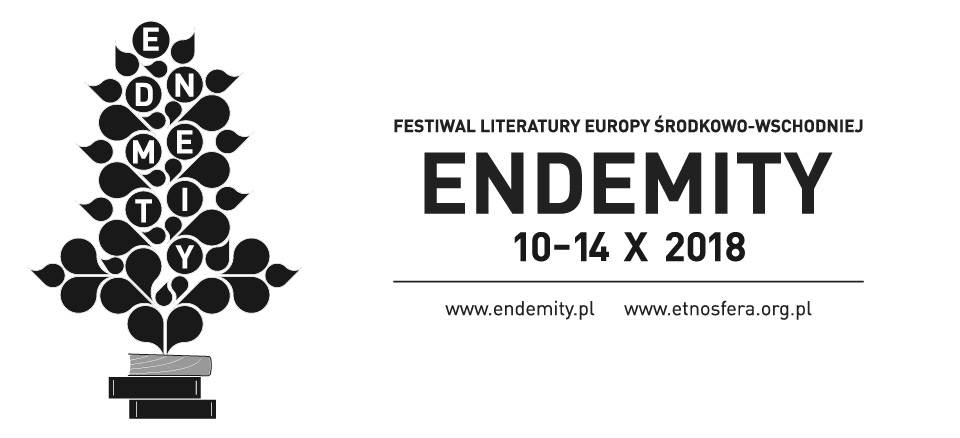 --------------------------------------------------------------------------------------------------------------------------------------ENDEMITY_Wspólnota. 10-14.X.2018--------------------------------------------------------------------------------------------------------------------------------------10.10 | 18:30 | Kahawa. Kawa i książka_ul.  Plac Cyrla Ratajskiego 10
Wspólnota religijna - ukojenie czy ułuda? Dyskusja z udziałem Roberta Rienta i Piotra Ibrahima Kalwasa
Prowadzenie: Waldemar Kuligowski11.10 | 19:00 | Klubokawiarnia Meskalina _Stary Rynek 6Wspólnota_Slam poetycki12.10 | 18:00 | Galeria Miejska Arsenał_Stary Rynek 6 
Wspólnota, która zniknęła. W 50 rocznicę Marca - dyskusja z udziałem Mikołaja Grynberga i Krystyny Naszkowskiej.
Prowadzenie: Piotr Forecki

12.10 | 20:00 | House Szkolna_ul. Szkolna 17
Wernisaż wystawy "Skok wzwyż" autorstwa Zoltána Lesiego i Ricardo Portilho wraz z performancem „Skok i homar”13.10 |17:00| Klub Dragon_ul. Zamkowa 3
Psy Europy_spotkanie autorskie z Alhierdem Bachareviciem
Prowadzenie: prof. Bogusław Bakuła
Tłumaczenie: Aleksander Raspopov13.10 |19:30| House Szkolna_ul. Szkolna 17
NOC JEST CZARNA | ciemnoskóra jest noc. Czytanie w ciemnościach14.10 |17:30|  Atelier Stowarzyszenie Łazęga Poznańska_ul. Święty Marcin 75
Utopijna wspólnota_spotkanie autorskie z  Katarzyną Tubylewicz
Prowadzenie: Kinga Piotrowiak-Junkiert14.10 | 20:00 |  Fundacja Malta_ul. Ratajczaka 44
Siostrzeństwo w światku literackim - dyskusja z udziałem Julii Cimafiejewy, Martyny Bundy i Mai Staśko.
Prowadzenie: Maciej Duda
Tłumaczenie: Aleksander Raspopov